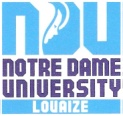  Notre Dame University-LOUAIZEFaculty of Natural and Applied Sciences              Department of Mathematics & StatisticsMAT 105 Principles of Calculus                                    Exam I                                       October 31, 2016                                        Duration: 60 minutesName: ______________________________ Section: ____________________________Instructor: __________________________Grade: __________________________Directions:Write neatly and clearly.Do not use pencils except for graphing.Show all work.Scientific calculators are allowed.Turn off your mobile phones.Note that you have 8 questions + 1 BONUS in a total of 10 pages.(12 points) Solve the following equations and inequalities:(15 points) Sketch the following three lines on the same diagram: Then solve each of the following systems of equations and comment on the nature of the solutions:                  b.(6 points) Solve the following: (up to 2 decimal places)                                 b. (9 points)  Use the rules of  logarithms to express:        in terms of  and                                     b.    in terms of   and .c.   as a single logarithm. (10 points) After a  increase in a selling price, a refrigerator costs. Since nobody bought the refrigerator at this price, the store decided to cancel this increase in favor of a 20% reduction instead. Find the new selling price of the refrigerator. If V.A.T (TAX) is to be imposed to the final net selling price, please compute that price after a 10% V.A.T.(10 points) Find the equivalent  of 2 discounts of 15% S.F. (Scale Factor), followed by 10% S.F.; finally a 10% V.A.T. was applied on the price of a certain good whose selling price is 500.Find . (7 points)Calculate/Determine the final selling price of that good after the two discounts and the 10% V.A.T. (3 points)   (18 points) The supply and demand equations of a good are given by:   and  where and  denote price, quantity supplied and quantity demanded respectively.Calculate the equilibrium price and quantity.Calculate the new equilibrium price and quantity if the government imposes a fixed tax of  on each good. How much of the tax is paid by the firm?(20 points) The demand function for a firm’s product is given by ,  where  denotes the price and  the quantity demanded. The variable costs per good are $ 4 and the fixed costs are.Write down expressions for the total revenue, the average revenue, the total cost  and the average cost   in terms of  .Show that the profit function is given by: .Find the values of  where the firm breaks even and find the maximum profit. Draw the graph of the profit function on the next page.Graph hereBONUS - (08 points)Solve the following Linear System using any method you like; you must show your detailed work.ProblemNumberPointsScore112215306409510610718820BONUS08Total108